KARTA ZGŁOSZENIA DO KONKURSU ORTOGRAFICZNEGO 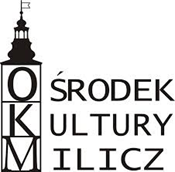 „Wiosenne Dyktando”KATEGORIA SZKOLNA(KARTĘ NALEŻY WYPEŁNIĆ DRUKOWANYMI LITERAMI)IMIĘ I NAZWISKO UCZESTNIKA…………………………………………………………………………………………………………………………………….DATA URODZENIA……………………………………………………………………………………………………………………………………KLASA , NAZWA SZKOŁY, ADRES I TELEFON ……………………………………………………………………………………………………………………………………………….……………………………………………………………………………………………………………………………………………….……………………………………………………………………………………………………………………………………………….IMIĘ, NAZWISKO, TELEFON I ADRES E-MAIL RODZICA / OPIEKUNA………………………………………………………………………………………………………………………………………………………………………………………………………………………………………………………………………………………………………………………………………………………………………………………………………………Oświadczam, że wyrażam zgodę na  gromadzenie  i  przetwarzanie  moich danych osobowych przez organizatorów  Konkursu ortograficznego „Wiosenne Dyktando” i tylko na cele w/w konkursu (zgodnie z ustawa z dnia 29 sierpnia 1997 r. o ochronie danych osobowych, Dz.U. 1997 Nr 133, poz. 883 z późn. zm.).Zapoznałem/am się z regulaminem konkursu i akceptuję jego warunki.DATA I PODPIS RODZICA / OPIEKUNA/PEŁNOLETNIEGO UCZNIA……………………………………………………….